       В рамках Санкт-Петербургского проекта культуры и искусства «Вдохновение. Виват-талант»Всероссийский конкурс «Первый аккорд-Маленький Моцарт»Итоговый протокол Очных прослушиваний Всероссийского конкурсаюных музыкантов «Маленький Моцарт» 19 декабря 2021года.I отделение II отделение –  «Фортепиано - категории 5-6, 7-8, 9 лет»III отделение «ДУХОВЫЕ ИНСТРУМЕНТЫ»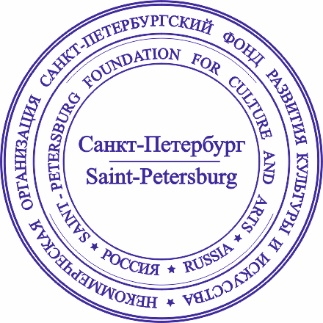 «УТВЕРЖДАЮ»Президент Некоммерческой организации 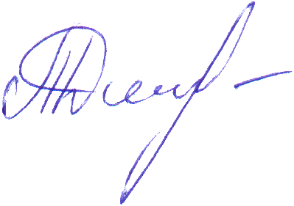 «СПб ФРКИ» _______________________Дмитришина Т.С. г. Санкт-Петербург, "19" декабря 2021 г.«Фортепиано - от 10 лет»Шаньгина Варвара
Фортепиано, 11 лет
Педагог Д.О. - Смирнова Елена Владимировна
МБОУ ГСОШ №8 "ЦЕНТР ОБРАЗОВАНИЯ", МХШ "АПРЕЛЬ" 
г. Гатчина, Ленинградская область 9,6Лауреат 1 степениДизер Вероника
Фортепиано, 11 лет
Педагог Д.О. - Смирнова Елена Владимировна
МБОУ ГСОШ №8 "ЦЕНТР ОБРАЗОВАНИЯ", МХШ "АПРЕЛЬ" 
г Гатчина, Ленинградская область 9,4Лауреат 2 степениАршанская Василиса10 лет, фортепианоПреподаватель- Демченко Наталья Сергеевна Россия, Санкт-Петербургская школа им.М.И.Глинки8,7Лауреат 2 степениАйдакина СофьяФортепиано, 10 летПреподаватель – Коцюк Ольга ПетровнаСПб ГБУ ДО «Санкт-Петербургская детская музыкальная школа им. Андрея Петрова»7,4Дипломант 1 степениПересыпкина Ольга
Фортепиано, 10 лет
Преподаватель - Ужегова Инга Валерьевна
Санкт-Петербургская ГДМШ им. С.С.Ляховицкой 
г. Санкт-Петербург9,3Лауреат 2 степениГусаров Ян
Фортепиано, 10 лет
Преподаватель - Козлова Любовь Игоревна
ГБОУ гимназия 114 
г Санкт-Петербург, 7,4Диплом 1 степениБлонова Юлиана 
Фортепиано, 10 лет
Преподаватель - Брусова Екатерина Витальевна
г. Санкт-Петербург4,5Дипломант(участие)Новиков Марк 
фортепиано, 10 лет
ГБУДО Дворец творчества «У Вознесенского моста» Адмиралтейского района г. Санкт-Петербурга 6,8Диплом 1 степени11-12Позняк Андрей
Общее фортепиано, 11 летхоровое отделение 
Преподаватель - Путятова Оксана Анатольевна
СПб ГБУ ДО "ДМШ № 25" 
г Санкт-Петербург, 9.6Лауреат 1 степениЗавьялова Мирослава 
11 лет, ФортепианоХоровое отделение
Преподаватель - Жирихина Татьяна Васильевна
СПб ГБНОУ "Санкт-Петербургский МУЗЫКАЛЬНЫЙ ЛИЦЕЙ" 
г Санкт-Петербург, 7Дипломант 1 степениНатриашвили Лука
Фортепиано, 11 лет
Преподаватель - Ужегова Инга Валерьевна
ГДМШ им.С.С.Ляховицкой 
г. Санкт-Петербург 9,5Лауреат 2 степениУсольцева Полина
фортепиано, 12 лет
Преподаватель - Жирихина Татьяна Васильевна
СПб ГБНОУ «Санкт-Петербургский МУЗЫКАЛЬНЫЙ ЛИЦЕЙ» г. Санкт-Петербург8 Лауреат 3 степени12.аТулин Фёдор
фортепиано, 12 лет
Преподаватель - Щеколдина Ирина Валерьевна
СПб ГБУ ДШИ им.И.Ф.Стравинского 
г. Ломоносов, Санкт-Петербург 9,7Лауреат 1 степениСТРУННЫЕ ИНСТРУМЕНТЫМаксимова Светлана6 лет, скрипкаПреподаватель Максимова Евгения СергеевнаКонцертмейстер Марьянович Ирина ВладимировнаРоссия, Ленинградская область, пос. Колтуши, МАУ ДО «Колтушская школа искусств»10Лауреат 1 степени7-8Фалько Алиса 7 лет, скрипкаПреподаватель Григорьева Елена ВалентиновнаКонцертмейстер Чернова Анна Юрьевна СПб ГБУ ДОД ДМШ№118Лауреат 3 степениПогорелова Марта скрипка, 7 лет Преподаватель: Муравьёва Светлана НиколаевнаКонцертмейстер: Немцева Евгения АлександровнаРФ, Санкт-Петербург, ГБНОУ Лицей искусств «Санкт-Петербург»9Лауреат 2 степениКатегория 9-10Тимофеева Анастасия
Скрипка, 9 лет
Преподаватель - Терентьева Ольга Владимировна
Концертмейстер - Леонова Наталья Анатольевна
МАУ ДО "ДШИ им. С.В. Рахманинова" 
г. Старая Русса, Новгородская область 8Лауреат 3 степениКлассен Елизавета9 лет, скрипкаПреподаватель Максимова Евгения СергеевнаКонцертмейстер Марьянович Ирина ВладимировнаРоссия, Ленинградская область, пос. Колтуши, МАУ ДО «Колтушская школа искусств»9,7Лауреат 1 степениГолубев Даниил 
скрипка, 10 лет
Преподаватель - Баранова Лариса Александровна
Концертмейстер - Абдурасулова Динара Олеговна
ССМШ, г Санкт-Петербург9Лауреат 2 степениКатегория 11-12Горелова Александра
скрипка, 12 лет
Преподаватель - Степанова Ольга Сергеевна
Концертмейстер - Леонова Наталья Анатольевна
МАУ ДО "ДШИ им. С.В. Рахманинова" 
г. Старая Русса, Новгородская 7,3Дипломант 1 степениДУЭТ СКРИПАЧЕЙПавлова Анна-Павлова АлисаКатегория 10-12 летПреподаватель: Терентьева Ольга Владимировна.Концертмейстер: Леонова Наталья Анатольевна.
Россия, г. Старая Русса, МАУ ДО "ДШИ им.С.В.Рахманинова"10Лауреат 1 степениНАРОДНЫЕ ИНСТРУМЕНТЫВысоцкая Полина 
10 лет, домра
Руководитель и концертмейстер Ковалева Надежда Александровна (гитара)
Санкт-Петербург8Лауреат 3 степениПриходько София9 лет, гитараПреподаватель: Спиранов Александр Владимирович.МАУ ДО «КОЛТУШСКАЯ ШКОЛА ИСКУССТВ»Ленинградская обл, Всеволожский р-н, с. Павлово 9Лауреат 2 степениКозловская МарияГитара, 10 лет Преподаватель Рошка Елена БорисовнаРоссия, г. Псков, МБУ ДО "ДМШ № 1 им. Н.А. Римского-Корсакова"7Дипломант 1 степениРазин ПавелГитара, 10 лет Преподаватель Рошка Елена БорисовнаРоссия, г. Псков, МБУ ДО "ДМШ № 1 им. Н.А. Римского-Корсакова"9,8Лауреат 1 степени11-12Слёзкина ЕлизаветаГитара, 11 лет Преподаватель Рошка Елена БорисовнаРоссия, г. Псков, МБУ ДО "ДМШ № 1 им. Н.А. Римского-Корсакова"9,7Лауреат 1 степениНевзорова ВасилисаГитара, 12 лет Преподаватель Рошка Елена БорисовнаРоссия, г. Псков, МБУ ДО "ДМШ № 1 им. Н.А. Римского-Корсакова"9,4Лауреат 2 степениНи Артём Аккордеон, 7 летКатегория «Начинающие»Преподаватель- Семенова Анна АндреевнаРоссия, г. Санкт-Петербург, СПБ ГБУ ДШИ им. И. Ф. Стравинского 8Лауреат 3 степениКоллектив "Голос 221"
Категория 7 - 9 лет
Руководитель - Александрова Людмила Владимировна
Концертмейстер - Аспедников Артём Викторович
ГБУ СОШ 221 Кировского района г.Санкт-Петербурга 
10Лауреат 1 степениМладший хор "Голос"
Категория от 7- 9 лет
Руководитель - Александрова Людмила Владимировна, Мещерякова Екатерина Дмитриевна
Концертмейстер - Аспедников Артём Викторович
ГБУ ДО ДДТ Красносельского района г. Санкт-Петербурга 10+ГРАН ПРИМусиенко Анастасия
академический вокал, 6 лет
Педагог - Плахих Ирина Михайловна
Концертмейстер - Корунова Полина Владиславовна
г.Санкт -Петербург 6,6Дипломант 1 степениМагометханова Ника7 лет, классическое пениеПреподаватель - Куликова Наталья ОлеговнаКонцертмейстер - Сибирцева Лилия Равгатовнаг.Санкт-Петербург, СПб ГБУ ДО "Санкт-Петербургская детская школа искусств им.Г.В.Свиридова "10Лауреат 1 степениФортепиано – до 6 летПотанина Наталья
фортепиано, 6 лет
Преподаватель - Рыбакова Алла Эммануиловна
СПб ГБУ ДО "Санкт-Петербургская детская школа искусств №3" 
г Санкт-Петербург8Лауреат 3 степениУсманов Эльдар Фортепиано, 6 лет
Преподаватель - Зинин Александр Сергеевич
Санкт-Петербургская Детская школа Искусств Имени Павла Алексеевича Серебрякова 
г Санкт-Петербург8Лауреат 3 степениКатегория 7- 8 лет Буйнова Алевтина
фортепьяно, 7 лет
Преподаватель - Сквирская Наталья Валентиновна
ГБУ ДО ДДТ "Преображенский" 
г. Санкт-Петербург, 6,7Дипломант 1 степениДеревянко Стефания
общее фортепиано, 8 летхоровой отдел
Преподаватель - Дубина Алена Игоревна
СПб ГБУДО "Детская школа искусств имени Петра Ильича Чайковского" 
г. Санкт-Петербург8Лауреат 3 степениГулин Фёдор7 лет, фортепиано Преподаватель - Дорошенко Зоя ГеоргиевнаРоссия, Санкт-ПетербургСПб ГБУ ДО «Санкт-Петербургская детская музыкальная школа имени Василия Васильевича Андреева»7Дипломант 1 степениМинчук Ярослава
фортепиано, 7 лет
Преподаватель - Моторина Нина Вячеславовна
СПб ГБУ ДО «Санкт-Петербургская детская школа искусств имени Павла Алексеевича Серебрякова» 
г. Санкт-Петербург9Лауреат 2 степениПанченко АнастасияФортепиано, 7 летПреподаватель - Ключко Ольга ВладимировнаЛицей искусств Санкт-Петербург8,6Лауреат 2 степениЯкушенко ТаисияФортепиано,7 летПреподаватель- Ракшина Татьяна Владимировна.Россия, г. Санкт-Петербург. СПб ГБУ ДО «СПб ДШИ имени М.И.Глинки»6,7Дипломант 1 степениВыговская Диана
Фортепиано, 7 лет
Педагог - Лейбсон Наталья Михайловна
Санкт-Петербургская городская Музыкальная школа имени С.С.Ляховицкой 
г. Санкт-Петербург7,8Лауреат 3 степениАршанская Дарина7 лет, фортепианоПреподаватель- Демченко Наталья Сергеевна Россия, Санкт-Петербургская школа им.М.И.Глинки10Лауреат 1 степениЧистяков Денис
фортепиано, 7 лет
СПб ГБНОУ "Лицей искусств "Санкт-Петербург" 
г Санкт-Петербург, 7Дипломант 1 степениБорщева Кристина
Фортепиано, 7 лет
Преподаватель - Щеколдина Ирина Валерьевна
СПб ГБУ ДШИ им. И.Ф. Стравинского 
г. Ломоносов, Санкт-Петербург 7Дипломант 1 степениСемочкина Софья
специальное фортепиано, 8 лет
Преподаватель - Ольга Александровна Хватова
МАУ ДО "Колтушская школа искусств" 
Всеволожский район, с. Павлово, Ленинградская область 9,7Лауреат 1 степениКараченцова Александра 8 лет, фортепианоПреподаватель Ракшина Татьяна ВладимировнаСанкт-ПетербургСПБ ГБУ ДО «СПб ДШИ им. М.И.Глинки»8,4Лауреат 3 степениАйрапетян Алексей Специальное фортепиано, 8 летПреподаватель –Репина Валентина Викторовна Россия, Санкт-ПетербургЦГИ им. А.А.Ахматовой9,8Лауреат 1 степениСеничкина Евдокия8 лет, фортепианоПреподаватель - Толмачева Ольга ИвановнаРоссия, Санкт-ПетербургДШИ им. С. Рахманинова9Лауреат 2 степениМатвиенко Елизавета
Фортепиано, 8 лет
Санкт-Петербургская детская школа искусств имени С.В. Рахманинова 
г Санкт-Петербург8Лауреат 3 степениЛялин Андрей 8 лет, фортепианоПреподаватель - Холкина Екатерина ДмитриевнаРоссия, г. Санкт-Петербург, СПб ГБУ ДО «Санкт-петербургская детская школа искусств имени С.М.Слонимского» 6,8Дипломант 1 степениОвсепян Алла
Фортепиано, 8 лет
Преподаватель - Пименова Ирина Васильевна
МУДО «Приозерская ДШИ» 
г. Приозерск Ленинградской области9,6Лауреат 1 степениСидоровская МарияФортепиано, 8 летПреподаватель- Норкина Любовь ПетровнаРоссия, г. Санкт-Петербург СПб ГБУ ДО «Санкт-Петербургская детская музыкальна школа им. А. К. Глазунова»7,3Дипломант 1 степениДуэт
Колосов Сергей - Колосов Иван
Фортепиано, категория 8-10 лет
Преподаватель - Брусова Екатерина Витальевна
г Санкт-Петербург2,2Участие(Диплом)Фортепиано - 9 летПенькова София9 лет, фортепианоПреподаватель – Ужегова Инга Валерьевна Санкт-Петербургская городская детская музыкальная школа им. С.С. Ляховицкой9,9Лауреат 1 степениКрауклис Линда
Фортепиано, 9 лет
Преподаватель - Холкина Екатерина Дмитриевна
СПб ДШИ имени С. М. Слонимского 
г Санкт-Петербург, Россия 9 Лауреат 2 степениБогданов Герман
фортепиано, 9 лет
Преподаватель - Мартынова С.С.
СПб ГБОУ ДОД "Детская музыкальная школа № 42" 
Санкт-Петербург, п. Стрельна, 8Лауреат 3 степениАнишина Ксения
Фортепиано, 9 лет
Преподаватель - Ефлеева Татьяна Борисовна
Концертмейстер - Ефлеева Татьяна Борисовна
ГБУ ДО Санкт-Петербургская детская школа искусств имени Г.В. Свиридова 
г Санкт-Петербург, 7,6Лауреат 3 степениКарабаш Василина
Фортепиано, 9 лет
Преподаватель - Гриценко Татьяна Владимировна
ГБОУ средняя общеобразовательная школа школа №8 с углубленным изучением предметов музыкального цикла "Музыка" Фрунзенского района 
г. Санкт-Петербург6,4Дипломант 2 степениДемидова Дана
Фортепиано, 9 лет
Преподаватель - Мирзаева Лилия Исаевна
Сосновоборская детская школа искусств «Балтика» 
г. Сосновый Бор, Ленинградская область 7,7Лауреат 3 степениТулина Нина9 лет, фортепианоПреподаватель –Щеколдина Ирина ВалерьевнаРоссия, Санкт-Петербург, г.Ломоносов, СПб ГБУ ДШИ им.И.Ф.Стравинского8,3Лауреат 3 степениНовикова Софья
Фортепиано, 9 лет
Преподаватель - Васюкова Юлия Анатольевна
СПб ГБУДО «Санкт-Петербургская детская музыкальная школа № 11»
Санкт Петербург, 9Лауреат 2 степениПотанин Михаил
фортепиано, 9 лет
Преподаватель - Рыбакова Алла Эммануиловна
СПб ГБУ ДО "Санкт-Петербургская детская школа искусств №3" 
г Санкт-Петербург, 9,9Лауреат 1 степениИосифова Виктория
Фортепиано, 9 лет
Преподаватель - Шелль Ева Валентиновна
СПБ ГБУ ДО "ДШИ им. А.П. Бородина" 
г. Санкт-Петербург7,8Лауреат 3 степениБолотова Полина
Фортепиано, 10 лет
Педагог - Шарцева Елена Вениаминовна
Детская школа искусств ОДОД ГБОУ гимназия №642 "Земля и Вселенная" 
г Санкт-Петербург, 7,6Лауреат 3 степениХор «Горошинки»Категория 5 - 6 летРуководитель Кондрашина Доменика ГеоргиевнаРоссия, ГБДОУ детский сад № 16 Пушкинского района Санкт-Петербурга10Лауреат 1 степениВарламов Сергей
Труба, 7 лет
Преподаватель - Лубянцев Михаил Владимирович
Концертмейстер - Котова Виктория Леонидовна
МБУДО "Рощинская школа искусств" 
гп. Рощино, Ленинградская область9Лауреат 2 степениХристофориди Виталий
Сопрано-саксофон, 7 лет
Преподаватель - Духов Александр Сергеевич
Концертмейстер - Ерохина Анна Сергеевна
СПб ГБУ ДО "ДМШ №41" 
г. Санкт-Петербург9,8Лауреат 1 степениБесфамилова Анастасия6 лет, блокфлейтаРуководитель Кондрашина Доменика ГеоргиевнаРоссия, ГБДОУ детский сад № 16 Пушкинского района Санкт-Петербурга7,8Лауреат 3 степениЛагздина Диана6 лет блокфлейтаРуководитель Кондрашина Доменика ГеоргиевнаРоссия, ГБДОУ детский сад № 16 Пушкинского района Санкт-Петербурга7Дипломант 1 степениЛюжина НинаБлокфлейта, категория 7-8 летПедагог - Харыбина Инна СтаниславовнаКонцертмейстер – Лескова Елена Михайловна.Россия, г. СПб ГБУ ЦТР «На Васильевском6Дипломант 2 степениВарвалюк Полина
Флейта, 8 лет
Преподаватель - Самушия Наталия Александровна
Концертмейстер - Михеева Елена Александровна
СПб ГБУ ДО «Санкт-Петербургская Детская музыкальная №34» 
г. Санкт-Петербург9,8Лауреат 1 степениГутникова Софья
Флейта, 8 лет
Преподаватель - Батерина Наталья Владимировна ЗРК РФ
Концертмейстер - Струкова Светлана Борисовна
СПб ГБУ ДО "Царскосельская гимназия искусств им. А. А. Ахматовой" 
г. Санкт-Петербург6,4Дипломант 2 степениЧелей София 
Флейта, 8 лет
Преподаватель - Батерина Наталья Владимировна
Концертмейстер - Струкова Светлана Борисовна ЗРК РФ
СПб ГБДУО «ЦГИ им. Анны Ахматовой» 
г Санкт-Петербург6,2Дипломант 2 степениФилиппова Варвара8 лет, флейта.Преподаватель Панова Кристина ВикторовнаКонцертмейстер Куценко Анастасия ОлеговнаРоссия, Санкт-Петербург, ДШИ им. Е.А.Мравинского.7,3Дипломант 1 степениМягков ВалерийБлокфлейта 8 летПреподаватель- Норкина Дарья РомановнаКонцертмейстер- Новичихин Борис ДмитриевичРоссия, г. Санкт-Петербург СПб ГБУ ДО «Санкт-Петербургская детская музыкальна школа им. А. К. Глазунова»7,8Лауреат 3 степени9-10Вацура Дарья
Флейта, 9 лет
Преподаватель - Ржаницына Марина Юрьевна
Концертмейстер - Клинкова Екатерина Зиновьевна
СПб ГБУ ДО ДШИ им Е. А. Мравинского 
г. Санкт-Петербург, 8Лауреат 3 степени12АКорюхина Вера  9 лет, ФлейтаПреподаватель- Болтовская Анна ВалерьевнаКонцертмейстер- Строкова Тамара НиколаевнаСанкт-Петербург ГБУ ДО«Санкт-Петербургская детская школа искусств имени Е.А. Мравинского»8,4Лауреат 3 степениСачивка Анастасия9 лет, флейта.Преподаватель Панова Кристина ВикторовнаКонцертмейстер Куценко Анастасия ОлеговнаРоссия, Санкт-Петербург, ДШИ им. Е.А.Мравинского.6Дипломант 2 степениХазова Карина
Труба, 9 лет
Преподаватель - Лубянцев Михаил Владимирович
Концертмейстер - Котова Виктория Леонидовна
МБУДО "Рощинская школа искусств" 
гп.Рощино, Ленинградская область 8,2Лауреат 3 степениГлотова Даниэль9 лет, флейтаПреподаватель- Ржаницына М. Ю. Концертмейстер - Ерохина А. С. Россия, Санкт-Петербург, СПб ГБУ ДО ДМШ №419Лауреат 2 степениРогов Александр9 лет, труба Руководитель - Сахаров Анатолий АнатольевичКонцертмейстер - Жиров Иван АлександровичРоссия, г. Санкт-Петербург, СПГБУ 
«Санкт-Петербургская детская школа искусств им. Г.В. Свиридова»8,4Лауреат 3 степениМартынов Матвей
Саксофон, 10 лет
Преподаватель - Мартынов Сергей Анатольевич
Концертмейстер - Михеева Елена Александровна
СПБГБУДО Санкт-Петербургская детская музыкальная школа 34 
г. Санкт-Петербург, Россия 10+ГРАН ПРИАрхипова Елизавета Флейта, категория 9-10 летПедагог - Харыбина Инна СтаниславовнаКонцертмейстер – Лескова Елена Михайловна.Россия, г. СПб ГБУ ЦТР «На Васильевском6,4Дипломант 2 степениМаркова Дарья
флейта, 10 лет
Педагог - Батерина Наталья Владимировна
Концертмейстер - Струкова Светлана Борисовна
ЦГИ им. А.А.Ахматовой 
г. Пушкин, г. Санкт-Петербург 8,8Лауреат 2 степениХазова Юлиана
Труба, 10 лет
Преподаватель - Лубянцев Михаил Владимирович
Концертмейстер - Котова Виктория Леонидовна
МБУДО "Рощинская школа искусств" 
гп.Рощино, Ленинградская область 9,7Лауреат 1 степениХафизов Руслан
Труба, 10 лет
Преподаватель - Лубянцев Михаил Владимирович
Концертмейстер - Котова Виктория Леонидовна
МБУДО "Рощинская школа искусств" 
гп. Рощино, Ленинградская область 9,3Лауреат 2 степениРахманов Артемий
Труба, 12 лет
Преподаватель - Лубянцев Михаил Владимирович
Концертмейстер - Котова Виктория Леонидовна
МБУДО "Рощинская школа искусств" 
гп.Рощино, Ленинградская область 7Дипломант 1 степени11-12Шайхинуров Тимур
Труба, 12 лет
Преподаватель - Лубянцев Михаил Владимирович
Концертмейстер - Котова Виктория Леонидовна
МБУДО "Рощинская школа искусств" 
гп.Рощино, Ленинградская область 8,4Лауреат 3 степениКоломийцева КираФлейта, 11 летПреподаватель- Норкина Дарья РомановнаКонцертмейстер- Новичихин Борис ДмитриевичРоссия, г. Санкт-Петербург СПб ГБУ ДО «Санкт-Петербургская детская музыкальна школа им. А. К. Глазунова»9Лауреат 2 степениЗнаменская Алиса Флейта, категория 11-12 летПедагог - Харыбина Инна СтаниславовнаКонцертмейстер – Лескова Елена Михайловна.Россия, г. СПб ГБУ ЦТР «На Васильевском»7Дипломант 1 степениВахрушев Владислав
Труба, 12 лет
Преподаватель - Лубянцев Михаил Владимирович
Концертмейстер - Котова Виктория Леонидовна
МБУДО "Рощинская школа искусств" 
гп.Рощино, Ленинградская область 7Дипломант 1 степениШалова Зинаида
Труба, 12 лет
Преподаватель - Лубянцев Михаил Владимирович
Концертмейстер - Котова Виктория Леонидовна
МБУДО "Рощинская школа искусств" 
г.п.Рощино, Ленинградская область 8Лауреат 3 степениЗавалишина Ольга12 лет, флейта.Преподаватель Панова Кристина ВикторовнаКонцертмейстер Куценко Анастасия ОлеговнаРоссия, Санкт-Петербург, ДШИ им. Е.А.Мравинского.9Лауреат 2 степениСлюсаренко Елена
флейта, 12 лет
Преподаватель - Харыбина Инна Станиславовна
Концертмейстер - Лескова Елена Михайловна
ГБУ ДО ЦТР и ГО «На Васильевском» 
г. Санкт-Петербург 8Лауреат 3 степениТРИО ФЛЕЙТ
Кузина Полина, Кузина Елизавета
Кулешова Елизавета
Преподаватель - Воробьева Анна Сергеевна
Концертмейстер - Тимофеев Андрей Владимирович
ГБОУ школа "Тутти" 
г Санкт-Петербург9,6Лауреат 1 степени